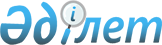 О внесении изменений в решение районного маслихата от 14 июня 2017 года № 110 "Об определении размера и порядка оказания жилищной помощи в Темирском районе"
					
			Утративший силу
			
			
		
					Решение Темирского районного маслихата Актюбинской области от 30 марта 2021 года № 37. Зарегистрировано Департаментом юстиции Актюбинской области 2 апреля 2021 года № 8220. Утратило силу решением Темирского районного маслихата Актюбинской области от 11 марта 2024 года № 163
      Сноска. Утратило силу решением Темирского районного маслихата Актюбинской области от 11.03.2024 № 163 (вводится в действие по истечении десяти календарных дней после дня его первого официального опубликования).
      В соответствии со статьей 6 Закона Республики Казахстан от 23 января 2001 года "О местном государственном управлении и самоуправлении в Республике Казахстан", статьей 50 Закона Республики Казахстан от 6 апреля 2016 года "О правовых актах" Темирский районный маслихат РЕШИЛ:
      1. Внести в решение Темирского районного маслихата от 14 июня 2017 года № 110 "Об определении размера и порядка оказания жилищной помощи в Темирском районе" (зарегистрированное в Реестре государственной регистрации нормативных правовых актов № 5599, опубликованное 25 июля 2017 года в газете "Темір") следующие изменения:
      в Размере и порядке оказания жилищной помощи в Темирском районе, определенным вышеуказанным решением:
      пункт 8 изложить в следующей новой редакции:
      "8. Прием заявлений и выдача результатов оказания государственной услуги осуществляется согласно приказа исполняющего обязанности Министра индустрии и инфраструктурного развития Республики Казахстан от 16 октября 2020 года № 539 "Об утверждении Правил по оказанию государственной услуги "Назначение жилищной помощи", зарегистрированное в Реестре государственной регистрации нормативных правовых актов № 21500.";
      в пункте 9:
      в абзаце втором слова "настоящих Правил" заменить словами "настоящего Размера и порядка оказания жилищной помощи в Темирском районе".
      2. Государственному учреждению "Аппарат Темирского районного маслихата" в установленном законодательством порядке обеспечить государственную регистрацию настоящего решения в Департаменте юстиции Актюбинской области.
      3. Настоящее решение вводится в действие по истечении десяти календарных дней после дня его первого официального опубликования.
					© 2012. РГП на ПХВ «Институт законодательства и правовой информации Республики Казахстан» Министерства юстиции Республики Казахстан
				
      председатель сессии Темирского районного маслихата 

Б. Адилханов

      Секретарь Темирского районного маслихата 

Б. Шаимов
